Occupational Performance Coaching:Coaching parents to enable children’s participationOnline – (over 3 sessions) – Semester 2, 2022Expressions of Interest SoughtParents play a critical role in supporting the learning, occupational performance and social participation of their children, particularly when children are challenged by tasks that are typically achievable by their peers. Parents also have needs and aspirations related to their own learning and performance within their parenting roles that are relevant to providing family-centred services. Occupational Performance Coaching (OPC) is proposed as an intervention which is family- and occupation-centred, enablement-focused and research informed. OPC involves working alongside parents to achieve parents’ goals for themselves, their children and/or their families. In OPC therapists utilise performance analysis, problem-solving, occupational and disability knowledge to guide parents’ exploration of changes that facilitate goal achievement. Aims/objectives of the workshop include:An understanding of the basis of occupational performance coaching (OPC) with reference to other interventions which support the use of OPCAn understanding of the three domains, session format and therapeutic techniques used during OPCAn understanding of how to effectively utilise parent coaching within their services.This workshop is suitable for allied health professionals.Workshop DeliveryParticipants will be expected to complete the workshop requirements via an integrated system of pre-reading material and participation in scheduled group presentations/tutorial sessions. Participants will be responsible for having access to the Internet for some or all of the workshop content.Workshop Folder participants will be mailed a hard copy of the workshop manual which will include presentation notes, covering the online presentation content as well as the case studies used in the interactive components of the presentation sessions.OPC Manual – participants will be provided with a copy of Occupational Performance Coaching Manual (2020) Eds Graham, Kennedy-Behr and Ziviani published by Routldege. An e-Resource linked to the book provides downloadable materials including a self-assessment of OPC skills (OPC Fidelity Measure) and templates for clinical work. On line presentation – using Zoom videoconferencing, participants will have the opportunity to link into three weekly presentation sessions (with 30 min break mid-session). Sessions will include interactive components (ie group discussions, case studies and Q&A sessions) to assist with integrating participants newly acquired knowledge and skills. Participants will need to have access to internet facilities and webcam to ensure that they are able to download and view workshop content, as well as actively participate in the on line group tutorials. Participants will be emailed the link (including password) to the workshop presentation sessions.About the Presenter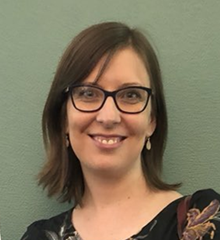 Charmaine Bernie Charmaine is an Occupational Therapist, lecturer and researcher with 20 years’ experience across community and hospital settings in Australia, and overseas. She has specialised in paediatric assessment and intervention, and is currently completing her PhD on pathways to autism diagnosis with the University of Melbourne. Charmaine has used Occupational Performance Coaching with parents and caregivers as part of her post-graduate work, and became a qualified trainer in 2019.Expressions of Interest  for this workshop are now being sought. Please contact Zi Mei Events on  info@zimei.com.au or (07) 3358 3689 to register your interest.